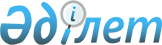 О выполнении Республикой Казахстан обязательств во взаимной торговле регенерируемой бумагой, картоном, макулатурой и отходами в рамках функционирования внутреннего рынка Евразийского экономического союзаРешение Коллегии Евразийской экономической комиссии от 10 мая 2016 года № 42      Примечание РЦПИ!

      Решение вступило в силу 11.06.2016 - сайт Евразийского экономического союза.

      В соответствии с подпунктом 4 пункта 43 Положения о Евразийской экономической комиссии (приложение № 1 к Договору о Евразийском экономическом союзе от 29 мая 2014 года), исходя из недопустимости распространения на взаимную торговлю государств – членов Евразийского экономического союза запретов и ограничений, установленных положениями Единого перечня товаров, к которым применяются запреты или ограничения на ввоз или вывоз государствами – членами Таможенного союза в рамках Евразийского экономического сообщества в торговле с третьими странами, и Положений о применении ограничений, утвержденных Решением Коллегии Евразийской экономической комиссии от 16 августа 2012 г. № 134, Коллегия Евразийской экономической комиссии решила:



      1. Уведомить Республику Казахстан о необходимости исполнения пункта 3 статьи 28 Договора о Евразийском экономическом союзе от 29 мая 2014 года и приведения в соответствии с ним постановления Правительства Республики Казахстан от 27 августа 2004 г. № 908 в целях обеспечения единообразного понимания государствами – членами Евразийского экономического союза обязательств Республики Казахстан по обеспечению свободного передвижения регенерируемой бумаги, картона, макулатуры и отходов (код 4707 ТН ВЭД ЕАЭС), происходящих из Республики Казахстан, в рамках функционирования внутреннего рынка Евразийского экономического союза.



      2. Предложить Правительству Республики Казахстан проинформировать о принятых мерах Евразийскую экономическую комиссию в течение 10 календарных дней с даты вступления настоящего Решения в силу.



      3. Предложить Правительству Республики Казахстан и Правительству Кыргызской Республики продолжить консультации по вопросам, связанным с экспортом регенерируемой бумаги, картона, макулатуры и отходов (код 4707 ТН ВЭД ЕАЭС) в третьи страны.



      4. Настоящее Решение вступает в силу по истечении 30 календарных дней с даты его официального опубликования.      Председатель Коллегии

      Евразийской экономической комиссии         Т. Саркисян
					© 2012. РГП на ПХВ «Институт законодательства и правовой информации Республики Казахстан» Министерства юстиции Республики Казахстан
				